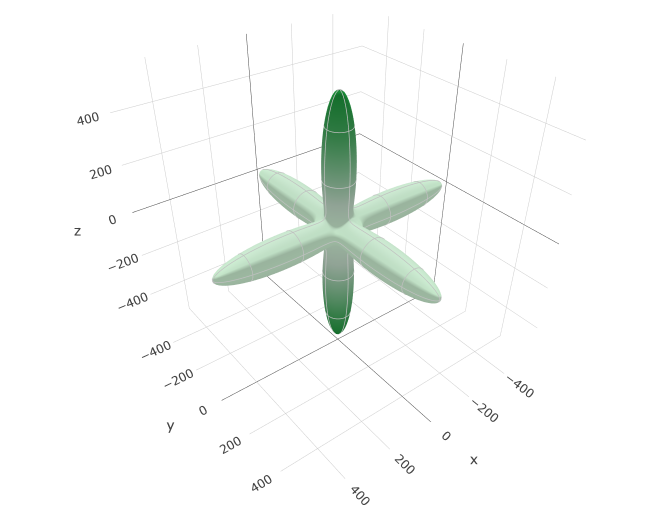 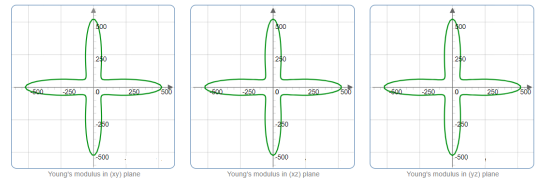 Figure S1. Directional dependence of Young’s modulus.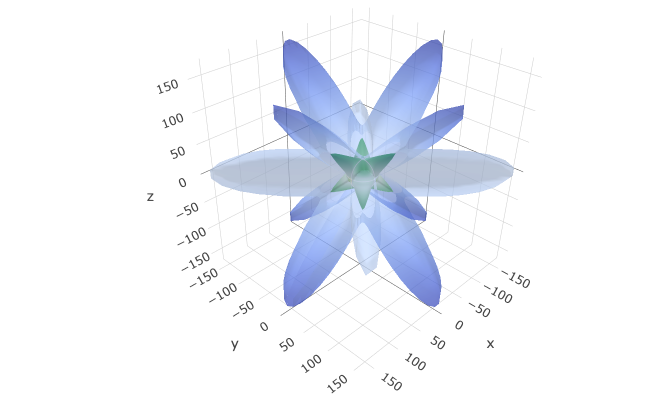 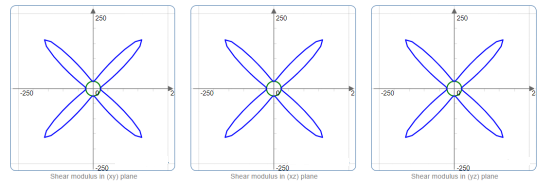 Figure S2. Directional dependence of the shear modulus: the blue and green shading show the maximum and minimum values, respectively.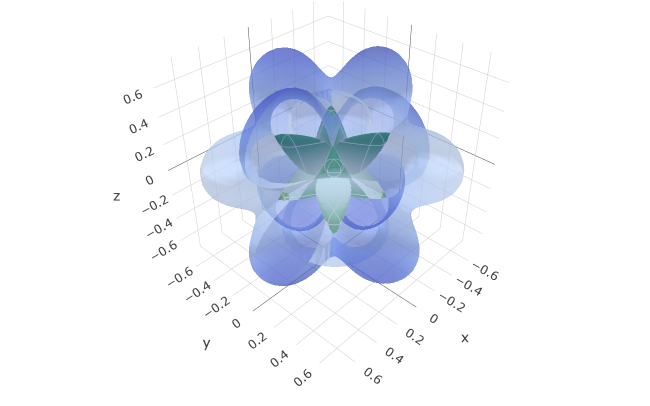 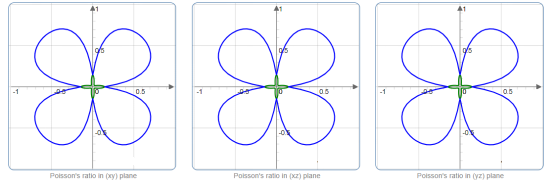 Figure S3. Directional dependence of Poisson’s ratio: the blue and green shading show the maximum and minimum values, respectively.